PRINCE GEORGE’S COUNTY BOYS/GIRLS CLUB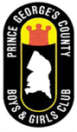 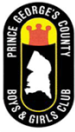 7833 WALKER DRIVE, SUITE 430, GREENBELT, MD. 20770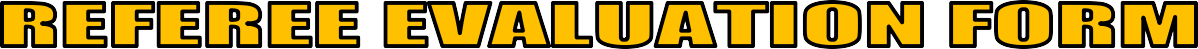 Lawrence Sedgwick, Ex. DirectorExecutive.Director@pgcbgc.com301-446-6800Fax # 301-446-6801TTY # 301-699-2544Byron Thompson, Sports CoordinatorByron.Thompson@pgparks.com301-446-6818Date:	Time:Date:	Time:Date:	Time:Gym/Field:Teams:	Vs.Teams:	Vs.Teams:	Vs.Teams:	Vs.Signature of Coach Filing Report:Signature of Coach Filing Report:Signature of Coach Filing Report:Signature of Coach Filing Report:ExceptionalSatisfactoryUnsatisfactoryEstablished Ground RulesNoted Starting TimeClock ManagementDisplayed Good MechanicsHustled into PositioningMaintained ControlAttitudeKnowledge of RulesApplication of RulesKept Game MovingConsistent in Calling Fouls/InfractionsOverall EvaluationAdditional Comments:Additional Comments:Additional Comments:Additional Comments: